Мониторинг объекта (ОН –Селиверстов А.А.) 19.05. 2024Ремонт автомобильной дороги местного значения: дорога с.Виноградовка-с.Ильмаковка Сроки выполнения работ: 01.05.202 - 31.07.2024. Подрядчик: ИП ВласкинНа объекте работают 3 чел. и 2 ед. техники.Завершаются работы по устройству подстилающих и выравнивающих слоёв.  Объем работы выполнен на 50%. Работы выполняются качественно.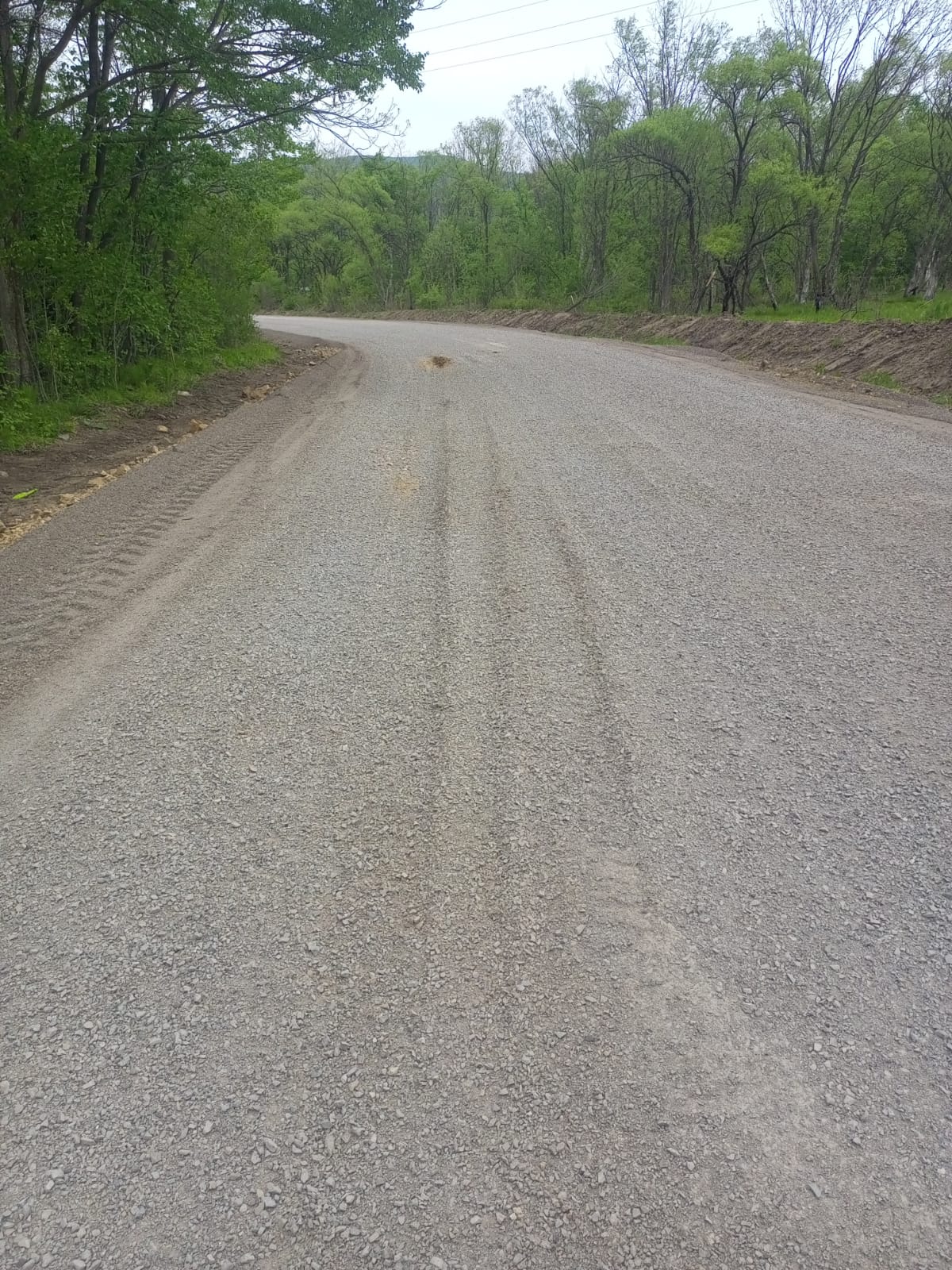 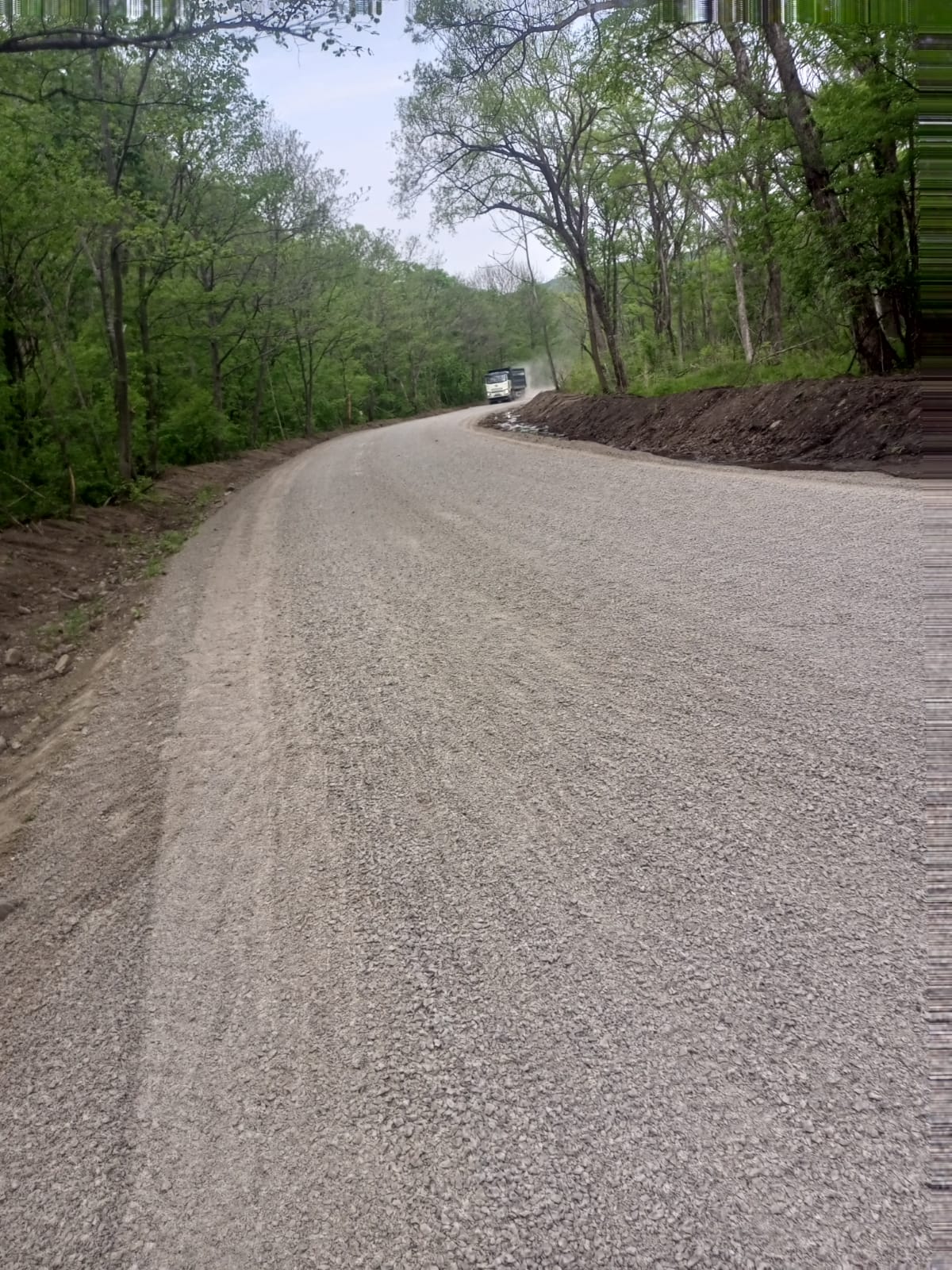 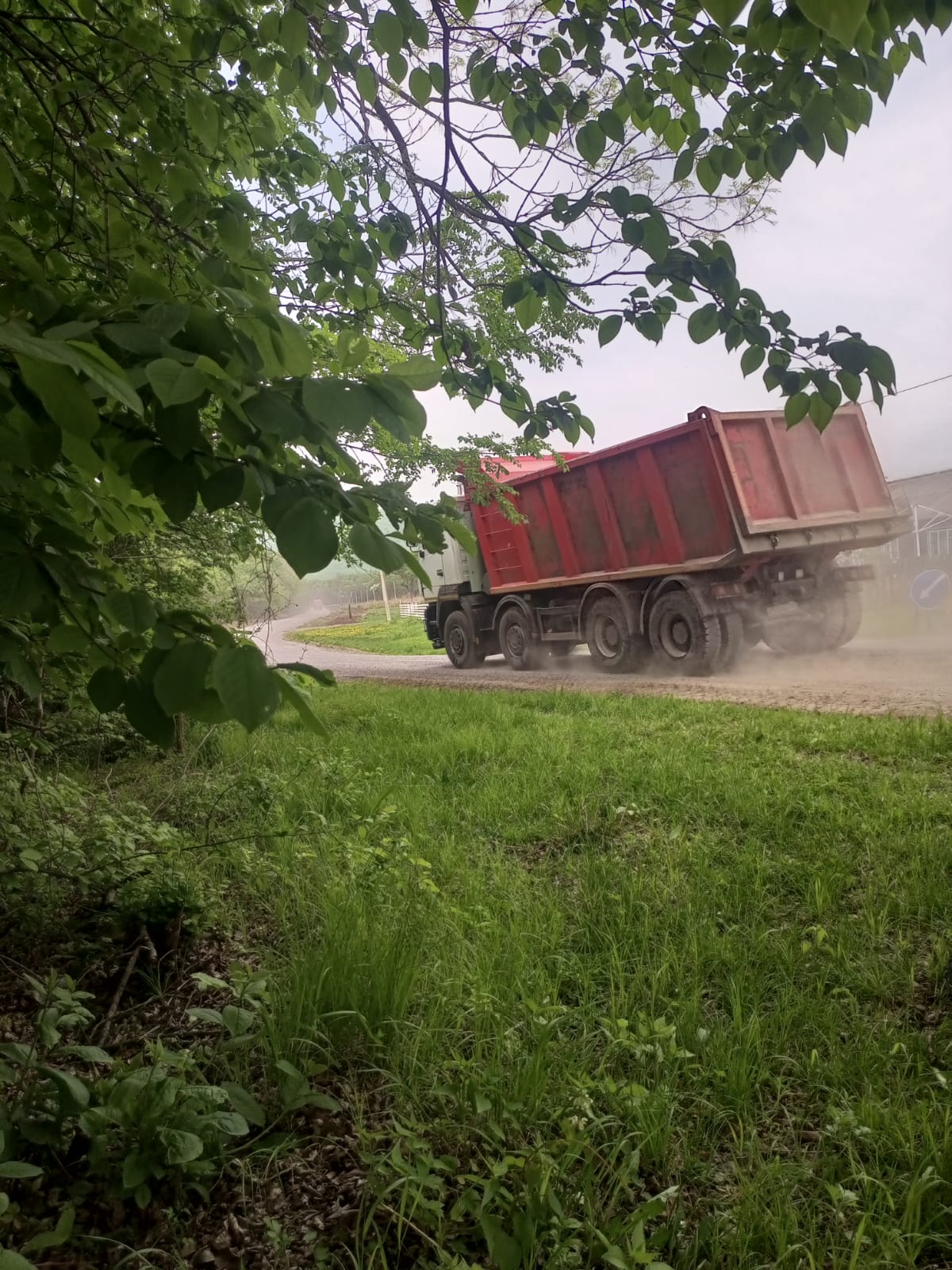 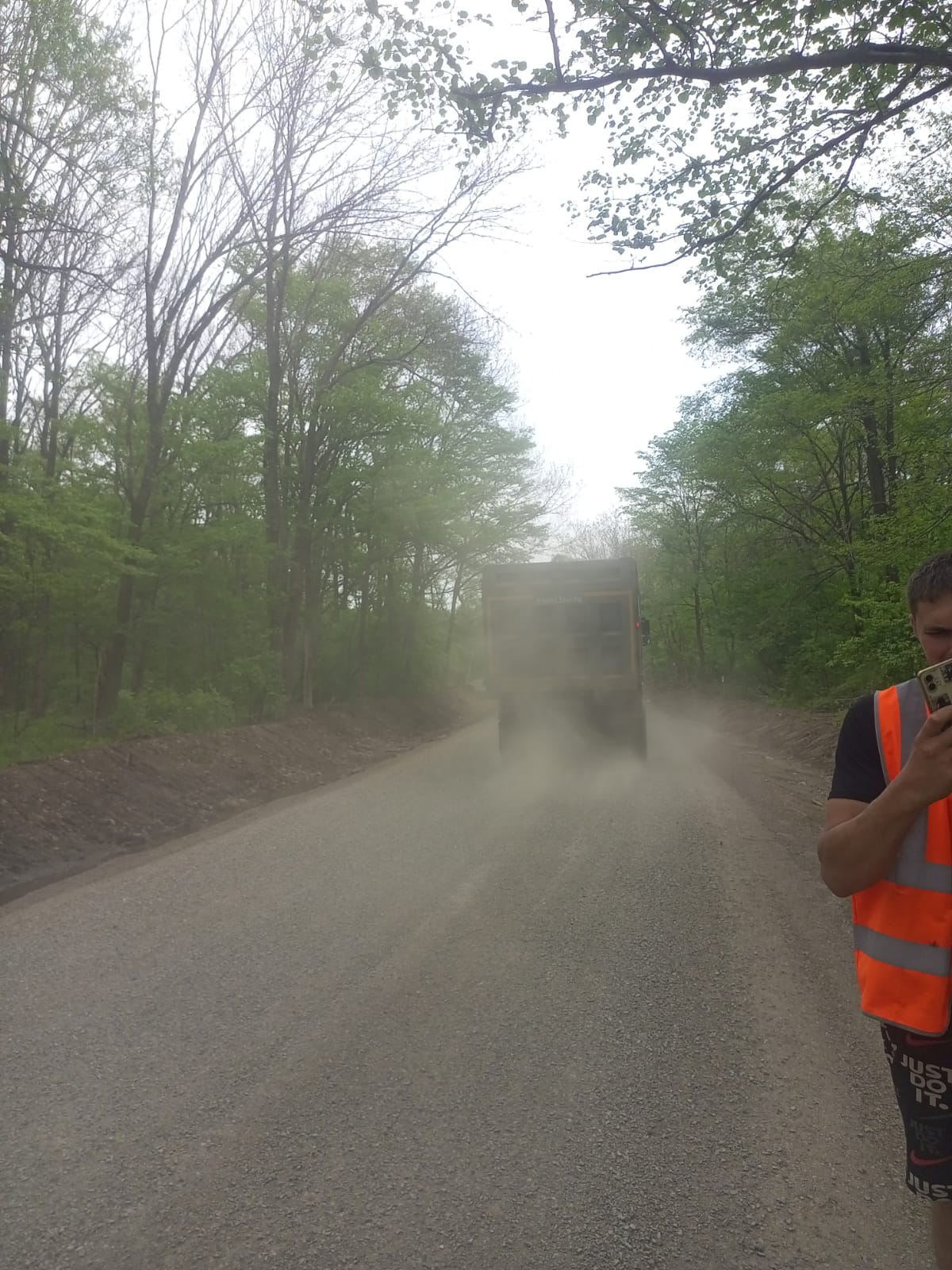 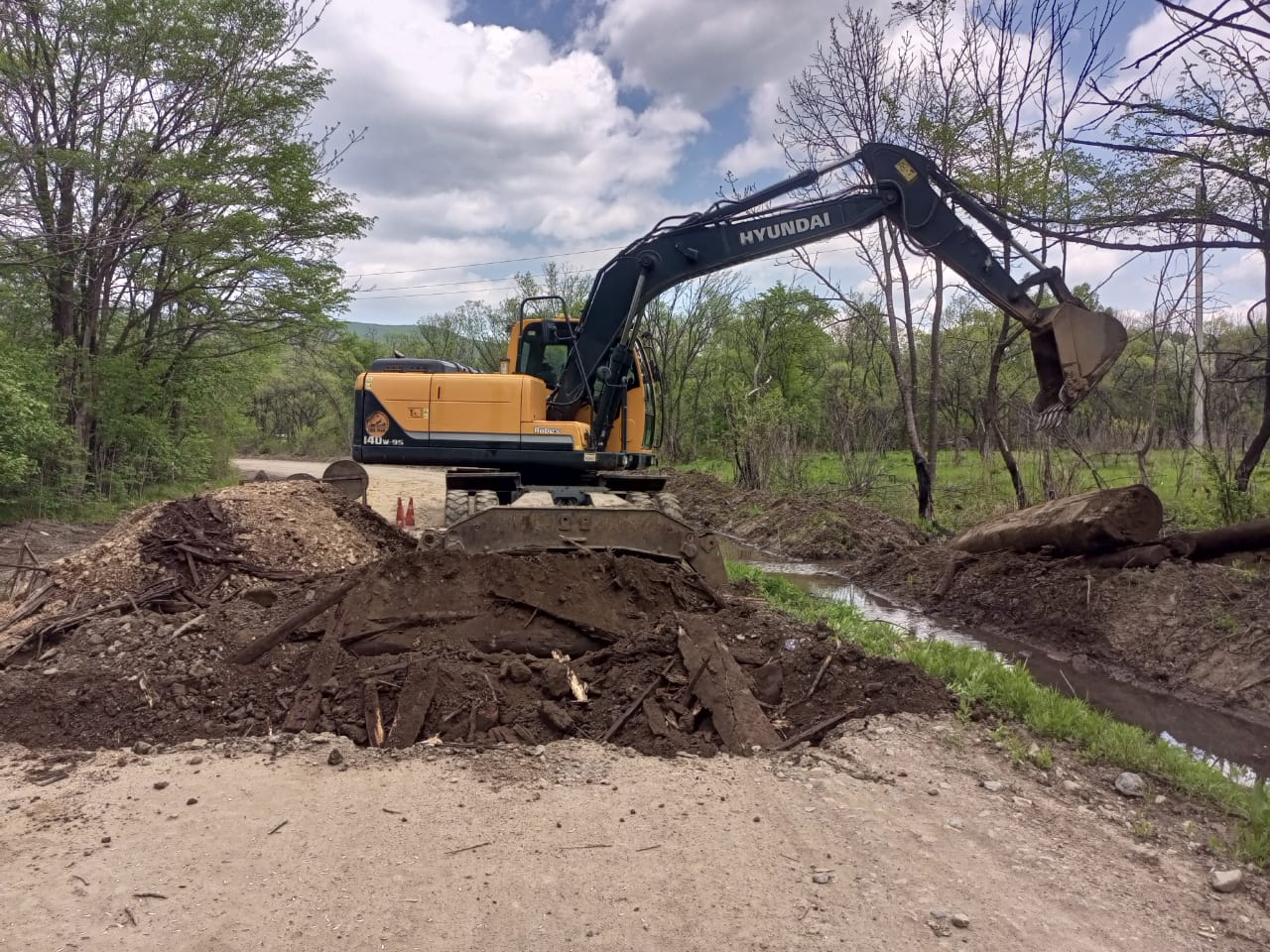 